МУНИЦИПАЛЬНОЕ БЮДЖЕТНОЕ  ОБЩЕОБРАЗОВАТЕЛЬНОЕ УЧРЕЖДЕНИЕCРЕДНЯЯ ОБЩЕОБРАЗОВАТЕЛЬНАЯ ШКОЛА №5 Г.АЛАГИРАРЕСПУБЛИКА СЕВЕРНАЯ ОСЕТИЯ – АЛАНИЯ,ПРОГРАММА ДУХОВНО-НРАВСТВЕННОГО РАЗВИТИЯ И ВОСПИТАНИЯ ОБУЧАЮЩИХСЯ НА СТУПЕНИ НАЧАЛЬНОГО ОБЩЕГО ОБРАЗОВАНИЯ ФГОС НОО«СТУПЕНЬКИ РОСТА»на 2019-2022 г.г.Программу разработалазам. директора по воспитательной работеАйларова И.С..г. Алагир 2019 г.ПОЯСНИТЕЛЬНАЯ ЗАПИСКАШкола и семья – два социальных института, перед  которыми  стоит одна  задача: «Воспитание духовно развитой, любящей свою страну личности». Программа духовно – нравственного воспитания «Дорога добра» (подразумевая под этим организацию воспитательного процесса в системе «школа – семья –социум»), разработкой которой на данный момент занимается общеобразовательное учреждение,  направлена на обеспечение духовно-нравственного развития обучающихся в единстве урочной, внеурочной и внешкольной деятельности, в совместной педагогической работе образовательного учреждения, семьи и других социальных институтов. Программа духовно-нравственного развития и воспитания направлена на организацию нравственного уклада школьной жизни:включающего воспитательную, учебную, внеучебную, социально значимую деятельность обучающихся, основанного на системе духовных идеалов, ценностей, моральных приоритетов, реализуемого в совместной социально-педагогической деятельности школы, семьи и других субъектов общественной жизни.Если планировать воспитательный процесс в соответствии с проектом данной программы, обращаясь к духовно-нравственным традициям отечественного образования и воспитания, то это значительно повысит эффективность воспитательной работы по духовно-нравственному развитию  обучающихся, повысит компетентность педагогов, обучающихся, родителей, расширит воспитательное пространство и обеспечит активный выход на социум.   Реализация программы духовно- нравственного воспитания младших школьников сопряжена с  целенаправленным  воспитательным процессом  и предполагает определённую систему содержания, форм, методов и приёмов педагогических действий. Особое место отводится семье, как первому наставнику ребёнка, а также коллективно – творческой деятельности, которая способствует перенаправлению энергии младшего школьника из деструктивного направления в конструктивное.Нормативно-правовой основой Программы духовно-нравственного развития и воспитания обучающихся являются:Федеральный Закон от 29.12.2012 № 273-ФЗ «Об образовании в Российской Федерации».Федеральный базисный учебный план, утвержденного приказом Министерства образования Российской Федерации от 09.03.2004 № 1312 (далее - ФБУП-2004).Федеральный государственный образовательный стандарт начального общего образования, утвержденного приказом Министерства образования и науки Российской Федерации от 06.10.2009 № 373 (далее - ФГОС начального общего образования).Порядок организации и осуществления образовательной деятельности по основным общеобразовательным программам - образовательным программам начального общего, основного общего и среднего общего образования, утвержденного приказом Министерства образования и науки Российской Федерации от 30.08.2013 № 1015. Федеральный перечень учебников, рекомендуемых к использованию при реализации имеющих государственную аккредитацию образовательных программ начального общего, основного общего, среднего общего образования, утвержденного приказом министерства образования и науки российской федерации от 31.03.2014 № 253.Перечнь организаций, осуществляющих выпуск учебных пособий, которые допускаются к использованию при реализации имеющих государственную аккредитацию образовательных программ начального общего, основного общего, среднего общего образования, утвержденного приказом министерства образования и науки российской федерации от 09.06.2016 № 699.Санитарно-эпидемиологические требования к условиям и организации обучения в общеобразовательных учреждениях, утвержденных постановлением Главного государственного санитарного врача Российской Федерации от 29.12.2010 № 189 (далее - СанПиН 2.4.2.2821-10).Научно – методическое обеспечение и экспертиза занятости учащихся во внеурочное времяметодические пособия,Интернет-ресурсы,мультимедийный блок.ЦЕЛЬ И ОБЩИЕ ЗАДАЧИ ВОСПИТАНИЯ И СОЦИАЛИЗАЦИИ УЧАЩИХСЯ НАЧАЛЬНОЙ ШКОЛЫВ соответствии с ФГОС второго поколения,  Концепция и Программа духовно-нравственного  развития и воспитания обучающихся являются основой для формирования структуры основной образовательной программы начального общего образования.Целью программы является создание условий для становления психически и физически здоровой, социально мобильной личности, обладающей гуманистическими нравственными ориентирами на основе тесного сотрудничества семьи, школы и общественности.Основные задачи:Воспитывать  потребность  к духовному развитию, нравственному самосовершенствованию. Развивать общеучебные компетенции и творческие потенциалы обучающихся.Воспитывать уважительное отношение к отечественной истории и малой родине. Сформировать первоначальные представления о светской этике, морально – нравственных основах отечественной культуры.Воспитать  в ребенке безусловную  ценность семьи как первоосновы нашей принадлежности к многонациональному народу Российской Федерации, Отечеству; таких нравственных устоев семьи, как любовь, взаимопомощь, уважение к родителям, забота о младших и старших, ответственность за другого человека.Сформировать навыки здорового образа жизни.Аксиологические  установки воспитания и социализации школьниковСодержанием духовно-нравственного развития, воспитания и социализации являются ценности, хранимые в религиозных, этнических, культурных, семейных, социальных традициях и передаваемые от поколения к поколению. Традиционными источниками нравственности являются:патриотизм (любовь к России, к своему народу, к своей малой родине; служение Отечеству);семья (любовь и верность, здоровье, достаток, почитание родителей, забота о старших и младших, забота о продолжении рода);социальная солидарность (свобода личная и национальная; доверие к людям, институтам государства и гражданского общества; справедливость, милосердие, честь, достоинство);гражданственность (правовое государство, гражданское общество, долг перед Отечеством, старшим поколением и  семьей, закон и правопорядок, межэтнический мир, свобода совести и вероисповедания);труд и творчество (творчество и созидание, целеустремленность и настойчивость, трудолюбие, бережливость);наука (познание, истина, научная картина мира, экологическое сознание);искусство и литература (красота, гармония, духовный мир человека, нравственный выбор, смысл жизни, эстетическое развитие);природа (жизнь, родная земля, заповедная природа, планета Земля);человечество (мир во всем мире, многообразие и равноправие культур и народов, прогресс человечества, международное сотрудничество).ПЕДАГОГИЧЕСКОЕ ОБЕСПЕЧЕНИЕ:Оптимизационная модель внеурочной деятельности основывается на оптимизации всех внутренних ресурсов образовательного учреждения. В ее реализации принимают участие все педагогические работники школы (учителя, зам.директора по УВР, педагог-библиотекарь, педагог- психолог).Основная деятельность по направлениямСОДЕРЖАНИЕ ВОСПИТАНИЯ И СОЦИАЛИЗАЦИИ УЧАЩИХСЯ НАЧАЛЬНОЙ ШКОЛЫ Современный ребенок  находится в беспредельном информационном и огромном социальном пространстве, не имеющем четких внешних и внутренних границ.  Сегодня существует и усиливается конфликт между характером присвоения ребенком знаний и ценностей в школе (системность, последовательность, традиционность, культуросообразность и т. д.) и вне школы (клиповость, хаотичность, смешение высокой  культуры и бытовой, размывание границ между культурой и антикультурой и   т. д.).   Современный ребенок живет иллюзией свободы.  Изоляция детей от проблем, которыми живут взрослые, искажает их социализацию, нарушает процессы их взросления. Программа духовно-нравственного развития и воспитания учащихся начальной школы направлена на формирование морально-нравственного, личностно развивающего, социально открытого уклада школьной жизни.              Процесс воспитания и социализации технологически начинается с определенной ценности (знания о ценности) и в ней же получает свое относительное завершение, но уже как в реально действующем и смыслообразующем мотиве поведения ребенка. В сознательном принятии определенной ценности, в движении от знания к личностной нравственной установке и готовности действовать в согласии с ней заключен развивающий характер воспитания и социализации. Для достижения развивающего эффекта ценности должны быть понимаемы (как минимум узнаваемы, знаемы) и принимаемы (применимы ребенком как минимум в одной практической ситуации). Каждая из базовых ценностей, педагогически определяемая как вопрос, превращается в воспитательную задачу. Для ее решения школьники вместе с педагогами, родителями, иными субъектами культурной, гражданской жизни обращаются к содержанию:   общеобразовательных дисциплин;истории своей семьи;жизненного опыта своих родителей;произведений искусства и кино;периодической литературы, публикаций, радио- и телепередач, отражающих современную жизнь;фольклора народов России и родного края;истории, традиций и современной жизни своей малой родины;общественно полезной и личностно значимой деятельности в рамках педагогически организованных социальных и культурных практик;здорового образа жизни;других источников информации и научного знания. Младший школьник испытывает большое доверие к учителю. Для ребенка слова учителя, его поступки, оценки имеют нравственное значение. Именно педагог не только словами, но и всем своим поведением, своей личностью формирует устойчивые представления ребенка о справедливости, человечности, нравственности, об отношениях между людьми. Характер отношений между педагогом и детьми во многом определяет эффективность их воспитания и социализации. Воспитание и социализация требуют внимательного отношения к каждому ученику. Уклад школьной жизни моделирует пространство культуры с абсолютным приоритетом устойчивых, традиционных нравственных начал. Нравственный учитель через уклад школьной жизни вводит ребенка в мир высокой культуры. Но принять ту или иную ценность ребенок должен сам, через собственную деятельность и в этом ему большую помощь оказывают его родители.  В процессе нравственного самоопределения пробуждается самое главное в человеке – совесть – его нравственное самосознание.  Воспитание и социализация младших школьников, содержание их деятельности должны раскрывать перед ними их возможное будущее.  Важным условием духовно-нравственного развития и полноценного социального созревания является соблюдение равновесия между самоценностью детства и его своевременной социализацией. Первое раскрывает для человека его внутренний идеальный мир, второе – внешний, реальный. Соединение внутреннего и внешнего миров происходит через осознание и принятие ребенком культурной нормы как своей собственной цели и желаемого будущего. СОВМЕСТНАЯ ДЕЯТЕЛЬНОСТЬ ШКОЛЫ, СЕМЬИ И ОБЩЕСТВЕННОСТИ ПО ВОСПИТАНИЮ И СОЦИАЛИЗАЦИИ УЧАЩИХСЯ НАЧАЛЬНОЙ ШКОЛЫ.Воспитание и социализация младших школьников осуществляются как уже говорилось выше,  не только образовательным учреждением, но и  семьей, внешкольными учреждениями по месту жительства. В современных условиях на сознание ребенка, процессы его духовно-нравственного, психо-эмоционального развития, социального созревания большое влияние оказывает содержание телевизионных программ, кинофильмов, компьютерных игр, Интернета. Взаимодействие школы и семьи имеет решающее значение для организации нравственного уклада жизни младшего школьника. В формировании такого уклада свои традиционные позиции сохраняют учреждения дополнительного образования, культуры и спорта. Активное участие в процессах духовно-нравственного развития, воспитания и социализации учащихся на основе национальных ценностей и духовных приоритетов могут принимать традиционные российские религиозные организации. ПОВЫШЕНИЕ ПЕДАГОГИЧЕСКОЙ КУЛЬТУРЫ РОДИТЕЛЕЙПедагогическая культура родителей – один из самых действенных факторов духовно-нравственного развития, воспитания и социализации младших школьников. Уклад семейной жизни представляет собой один из важнейших компонентов нравственного уклада жизни обучающегося. В силу этого повышение педагогической культуры родителей необходимо рассматривать как одно из важнейших направлений воспитания и социализации младших школьников.Права и обязанности родителей определены в статьях 38, 43 Конституции Российской Федерации, главе 12 Семейного кодекса Российской Федерации, статьях 17, 18, 19, 52  Закона Российской Федерации «Об образовании».	Система работы школы по повышению педагогической культуры родителей основана на следующих  принципах:–       совместная педагогическая деятельность семьи и школы;–       сочетание педагогического просвещения с педагогическим самообразованием родителей;–       педагогическое внимание, уважение и требовательность к родителям;–       поддержка и индивидуальное сопровождение становления и развития педагогической культуры каждого из родителей;–       содействие родителям в решении индивидуальных проблем воспитания детей;–       опора на положительный опыт семейного воспитания.В  системе повышения педагогической культуры родителей   в МБОУ «Ливенская СОШ» используются следующие формы работы: родительское собрание, родительская конференция, организационно-деятельностная и психологическая игра, собрание-диспут, родительский лекторий,  встреча за круглым столом, вечер вопросов и ответов, семинар, педагогический практикум,  дни открытых дверей, тренинг для родителей и др.ВЗАИМОДЕЙСТВИЕ ШКОЛЫ С ОБЩЕСТВЕННЫМИ ОРГАНИЗАЦИЯМИПри разработке и осуществлении программ воспитания и социализации учащихся начальной школы МБОУ СОШ № 5 г. Алагира взаимодействует  общественными организациями гражданско-патриотической, культурной, экологической и иной направленности, детско-юношескими и молодежными движениями РДШ и Юнармия, организациями, объединениями, разделяющими в своей деятельности базовые национальные российские ценности и готовыми содействовать достижению национального педагогического идеала.Это необходимо для создания достаточных условий духовно-нравственного развития младшего школьника, его воспитания и полноценной социализации в контексте формирования идентичности гражданина России, более полной реализации собственной программы воспитания и социализации обучающихся. ПЛАНИРУЕМЫЕ РЕЗУЛЬТАТЫ ВОСПИТАНИЯ И СОЦИАЛИЗАЦИИ УЧАЩИХСЯ НАЧАЛЬНОЙ ШКОЛЫКаждое из основных направлений воспитания и социализации младших школьников должно обеспечивать принятие ими соответствующих ценностей, формирование знаний, начальных представлений, опыта эмоционально-ценностного постижения действительности и общественного действия в контексте становления идентичности (самосознания) гражданина России. Первый уровень результатов – приобретение школьником социальных знаний (об общественных нормах, об устройстве общества, о социально одобряемых и неодобряемых формах поведения в обществе и т.п.), первичного понимания социальной реальности и повседневной жизни. Для достижения данного уровня результатов особое значение имеет взаимодействие ученика со своими учителями (в основном и дополнительном образовании) как значимыми для него носителями положительного социального знания и повседневного опыта.Второй уровень результатов – получение школьником опыта переживания и позитивного отношения к базовым ценностям общества (человек, семья, Отечество, природа, мир, знания, труд, культура), ценностного отношения к социальной реальности в целом. Для достижения данного уровня результатов особое значение имеет взаимодействие школьников между собой на уровне класса, школы, т.е. в защищенной, дружественной просоциальной среде. Именно в такой близкой социальной среде ребенок получает (или не получает) первое практическое подтверждение приобретенных социальных знаний, начинает их ценить (или отвергает). Третий уровень результатов – получение школьником опыта самостоятельного общественного действия. Только в самостоятельном общественном действии юный человек действительно становится (а не просто узнает о том, как стать) социальным деятелем, гражданином, свободным человеком. Для достижения данного уровня результатов особое значение имеет взаимодействие школьника с социальными субъектами  за пределами школы, в открытой общественной среде. Результаты первого уровня (приобретение школьником социальных знаний, понимания социальной реальности и повседневной жизни):1 класс: знание основных гигиенических правил, основных правил профилактики инфекционных заболеваний, правил безопасного поведения и охраны жизни; знание членов своей семьи, родственников, своих домашних обязанностей; знание правил поведения в школе и основных общественных местах, органов детского школьного самоуправления младших школьников; знание названия и столицы своего государства, основных государственных символов и праздников, руководителей государства, знание гимна РФ; знание основных правил поведения в природной среде; знание основ самоорганизации учебного труда на уроке; знание основных правил дружбы и вежливости.2 класс: знание основных гигиенических правил питания, сна, занятия спортом, основных правил профилактики инфекционных заболеваний, основных правил безопасного поведения и охраны жизни; знание истории и традиции своей семьи, судьбы близких, знание своих домашних обязанностей; знание правил поведения с окружающими людьми, знание органов детского школьного самоуправления младших школьников; знание основных исторических дат и традиций своей школы, школьной символики, государственных символов и праздников, гимна РФ; знание основных правил поведения в природной среде, знание положительных и отрицательных способов общения человека и природы; знание основ самоорганизации выполнения домашнего задания; понимание значения качеств «честность», «ответственность», «уважение»класс: знание основных режимных моментов младшего школьника,  важнейших правил физического и учебного труда, отдыха, знание основных правил профилактики инфекционных заболеваний, основных правил безопасного поведения и охраны жизни; знание увлечений и традиции своей семьи и ее членов, своих домашних обязанностей; знание правил поведения в общественных местах, знание органов детского школьного самоуправления младших школьников; знание истории и знаменитых людей поселения, знание школьной символики, государственных символов и праздников, гимна РФ; знание основных правил поведения обращения с дикими и домашними животными и растениями; знание основ самообразовательной деятельности; понимание значения слов «увлечение», «активность», «коллективизм», «взаимопомощь», знание основных правил коллективной деятельности.4 класс: знание основных гигиенических правил, знание основных правил профилактики инфекционных заболеваний, знание основных правил безопасного поведения и охраны жизни; знание профессий своих родителей, знание своих домашних обязанностей; - знание правил поведения в школе основных общественных местах, знание основных прав и обязанностей ученика, человека, знание органов детского школьного самоуправления младших школьников; знание основных вех в истории Родины, основных государственных символов и праздников, руководителей государства, знание гимна РФ; знание понятия «экология», знание основных экологических проблем, знание основных природоохранных мероприятий, выполняемых школьниками; знание основ самоорганизации учебного труда на уроке и дома, знание понятия «портфолио ученика»; знание своих положительных и отрицательных качеств личности, осознание своих творческих способностей, знание понятий «милосердие», «толерантность».Результаты второго уровня (формирование позитивного отношения школьника к базовым ценностям нашего общества и к социальной реальности в целом):1 класс: регулярное исполнение основных гигиенических навыков дома и в школе; активное участие в организуемых формах физической активности (зарядка, спортивно-оздоровительные мероприятия), низкий уровень инфекционных заболеваний, отсутствие травматизма; умение представлять свою семью, ее членов различными словестными и художественными способами, регулярное выполнение своих домашних обязанностей, помощь родителям по дому; адекватное поведение на уроках и переменах, в общественных местах, вежливость в отношениях со старшими и доброжелательность к сверстникам, участие в работе органов классного и школьного самоуправления; бережное, уважительное отношение к государственным атрибутам, исполнение государственного гимна во время общественных мероприятий, активное участие в мероприятиях, связанных с государственной символикой и государственными праздниками; активное участие в уборке территории, активное участие в мероприятиях экологической направленности, участие в экскурсиях и мини-походах; аккуратность в отношении к учебным принадлежностям, внимательность и прилежание на уроке, домашнее чтение в соответствии с рекомендациями учителя; поддержание дружеских отношений с одноклассниками, вежливое отношение к старшим, участие в системе дополнительного образования, участие в различных видах художественно-эстетической деятельности на классном и общешкольном уровне.2 класс: регулярное исполнение основных гигиенических навыков дома и в школе, активное участие в организуемых формах физической активности (зарядка, спорт.-оздоровительные мероприятия), низкий уровень инфекционных заболеваний, отсутствие травматизма; умение представлять историю и традиции своей семьи словестными и художественными способами, регулярное выполнение своих домашних обязанностей, помощь родителям по дому; адекватное поведение на уроках и переменах, в общественных местах, проявление вежливости в отношениях с окружающими, участие в работе органов классного и школьного самоуправления; бережное, уважительное отношение к школьным и государственным атрибутам, исполнение государственного гимна во время общественных мероприятий, активное участие в мероприятиях, связанных с государственной символикой и государственнымипраздниками и историей школы; активное участие в уборке территории, активное участие в мероприятиях экологической направленности, участие в экскурсиях и мини-походах; внимательность и прилежание на уроке, регулярное выполнение домашних работ, значительный уровень самостоятельности выполнения классных и домашних работ; проявление честности и ответственности в общении и различных видах деятельности, вежливость с окружающими, участие в системе дополнительного образования, участие в различных видах художественно-эстетической деятельности на классном и общешкольном уровне.3 класс: регулярное исполнение основных режимных и гигиенических моментов, активное участие в организуемых формах физической активности (зарядка, спорт.-оздоровительные мероприятия), низкий уровень инфекционных заболеваний, отсутствие травматизма; умение представлять увлечения и реликвии своей семьи различными способами, регулярное выполнение своих домашних обязанностей, помощь родителям по дому; адекватное поведение на уроках и переменах, в общественных местах, проявление культуры в речи, культурного поведения в общественных местах, участие в работе органов классного и школьного самоуправления; бережное, уважительное отношение к школьным и государственным атрибутам, исполнение государственного гимна во время общественных мероприятий, активное участие в мероприятиях, связанных с государственной символикой, гос. праздниками, историей школы и поселка; активное участие в уборке территории, активное участие в мероприятиях экологической направленности, участие в экскурсиях и мини-походах; внимательность и прилежание на уроке, регулярное выполнение домашних работ в т.ч. по чтению, дополнительное чтение художественной и познавательной литературы; проявление активности и коллективизма в общении и различных видах деятельности, наличие позитивных развивающих увлечений, участие в системе дополнительного образования, участие в различных видах художественно-эстетической деятельности на классном и общешкольном уровне.4 класс: регулярное исполнение основных гигиенических навыков дома и в школе; активное участие в организуемых формах физической активности (зарядка, спорт.-оздоровительные мероприятия), низкий уровень инфекционных заболеваний, травматизма- умение представлять профессии своих родителей; регулярное выполнение своих домашних обязанностей, помощь родителям по дому; адекватное поведение в школе и общественных местах; выполнение обязанностей ученика, вежливость и доброжелательность в отношениях с окружающими; участие в работе органов классного и школьного самоуправления; бережное, уважительное отношение к государственным атрибутам, исполнение государственного гимна во время общественных мероприятий, активное участие в мероприятиях, связанных с государственной символикой и государственными праздниками; активное участие в уборке территории, участие в экологических акциях и иных видах природоохранной деятельности, активное участие в мероприятиях экологической направленности, участие в экскурсиях и мини-походах; внимательность и прилежание на уроке, регулярное и аккуратное выполнение домашнего задания, наличие портфолио своих достижений; поддержание дружеских отношений с одноклассниками, вежливое отношение к старшим, охотное оказание помощи различным категориям окружающих людей (одноклассникам, младшим, педагогам, родителям, пожилым), участие в системе дополнительного образования, участие в различных видах художественно-эстетической деятельности на классном и общешкольном уровне.Результаты третьего уровня (приобретение школьником опыта самостоятельного социального действия):1 – 4 класс: инициация и организация социально-значимых спортивно-оздоровительных акций и проектов, акций, или иных общественных дел; проявление инициативы в организации общественной жизни школы, инициация и активное участие в школьных социальных проектах; активное участие в проектной и другой общественно-значимой деятельности гражданско-патриотического направления; проявление инициативы в проведении экологических акций, участие в экологических проектах; самостоятельная дополнительная учебная деятельность, активное и успешное участие в интеллектуальных конкурсах и олимпиадах; наличие опыта урегулирования взаимоотношений между одноклассниками, наличие личной инициативы участия в различных конкурсах и творческих проектах, самостоятельная подготовка, успешное и результативное участие в них.Достижение всех трех уровней результатов внеурочной деятельности будет свидетельствовать об эффективности работы по вопросам воспитания.Идеальная модель выпускника - высоконравственный человек, воспитанный на традициях отечественной культуры, способный стать автором своей жизни, собственных побед и достижений. Стать автором — это значит: иметь собственное мировоззрение, постоянно стремиться к нравственному совершенству;  уметь ставить перед собой цели и достигать их; быть свободным в своем выборе и нести ответственность за принятое решение; уметь вести диалог с другим человеком, Миром и собственным «Я».        Переход от одного уровня воспитательных результатов к другому должен быть последовательным, постепенным, что должно учитываться при организации воспитания и социализации младших школьников.ДЕЙСТВИЯ ПЕДАГОГА, НАПРАВЛЕННЫЕ НА ДОСТИЖЕНИЯ ВОСПИТАТЕЛЬНЫХ РЕЗУЛЬТАТОВПЕРЕЧЕНЬ РЕКОМЕНДУЕМЫХ ВОСПИТАТЕЛЬНЫХ ФОРМ И МЕРОПРИЯТИЙНаличие у выпускников  начальной школы способностей к саморазвитию и самовоспитанию, сформированных в системе воспитательной работы, позволит им успешно адаптироваться к постоянно изменяющимся внешним условиям и обеспечит самореализацию, не вступая при этом в конфликт с обществом и государством.  Достижение трех уровней воспитательных результатов обеспечивает появление значимых эффектов воспитания и социализации детей – формирование у школьников коммуникативной, этической, социальной, гражданской компетентности и социокультурной идентичности в ее национально-государственном, этническом, и других аспектах. Индивидуальный маршрут ребенка во внеурочной деятельности должен отражаться в следующих документах:индивидуальная карта занятости обучающихся во внеурочной деятельности (заполняется классным руководителем),журнал занятости обучающихся класса во внеурочной деятельности (основа: журнал факультативных занятий, являющийся основным документом учета факультативных групп),план внеурочной деятельности, закрепленный в основной образовательной программе (приказ Министерства образования и науки РФ №2357 от 22.09.2011),портфолио школьника (Портфолио содержит в себе информацию об индивидуальных образовательных достижениях школьника. Здесь могут быть расположены материалы творческих работ, самостоятельные проекты, грамоты и благодарности. Обязательным в портфолио ученика являются и разделы с официальной документацией, отзывами и рекомендациями педагогов).Формы внеурочной деятельности: экскурсии, кружки, секции, круглые столы, конференции, диспуты, школьные научные общества, олимпиады, соревнования, поисковые и научные исследования, общественно полезные практики. При организации внеурочной деятельности аудиторных занятий не должно быть болеОЦЕНКА УСПЕШНОСТИ РЕАЛИЗАЦИИ ПРОГРАММЫ БУДЕТ ОСУЩЕСТВЛЯТЬСЯ ПО СЛЕДУЮЩИМ ДИАГНОСТИКАМ: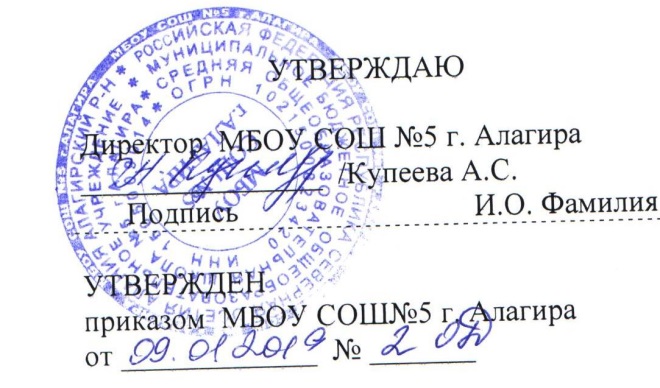 ДеятельностьФункцииОтветственныеАдминистративно-Координирует деятельность всех участниковДиректор школы,координационнаяобразовательного процесса, участвующихЗаместительвведении ФГОС второго поколения,директора по УР,обеспечивает своевременную отчетность оЗаместительрезультатах введения, делает выводы обдиректора по ВРэффективности проделанной работы, вноситкоррективы, обеспечивает создание условийдля организации внеурочной деятельности,проводит мониторинг результатов введения,вырабатывает рекомендации на основаниирезультатов введенияКонсультативно-Обеспечивает: предоставление всехметодическаянеобходимых  содержательных материалов,Заместительизучение всеми участниками  документовдиректора по УР,ФГОС второго поколения, проведениеЗаместительсеминаров и совещаний, оказаниеЗаместительсеминаров и совещаний, оказаниедиректора по ВРконсультативной и методической помощидиректора по ВРконсультативной и методической помощиучителям, работающим по введению ФГОСИнформационно-Выносят решения по результатам введенияПедагогическийаналитическаяФГОС нового поколения, информируют обсовет, школьноеэффективности ФГОСметодическоеобъединениеОрганизационнаяИзучают документы ФГОС новогоЗадействованныепоколения, используют новые технологии впедагоги школы.учебной и воспитательной деятельности,обеспечивающие результаты обозначенные встандарте нового поколения, организуютпроектную и исследовательскуюдеятельность учащихся, обеспечиваютвзаимодействие с родителямиНаправленияЗадачи воспитанияФормы работыВоспитание гражданственности, патриотизма, уважения к правам, свободам и обязанностям человекаЦенностное отношение к России, к своей малой родине, отечественному культурно -историческому наследию, государственной символике, русскому и родному языку, народным традициям; к Конституции и законам Российской Федерации; к старшему поколению; родителям; элементарные представления об институтах гражданского общества, государственном устройстве и социальной структуре российского общества; о наиболее значимых страницах истории страны.Проект«Я-гражданин России»   Беседы,  классные часы, просмотры учебных фильмов, участие в подготовке и проведении мероприятий, посвященных государственным праздникам, в подготовке и проведении игр военно-патриотического содержания, конкурсов и спортивных соревнований, сюжетно-ролевых игр на местности, встреч с ветеранами и военнослужащими.Воспитание нравственных чувств и этического сознания.Начальные представления о моральных нормах и правилах нравственного поведения, в том числе  об этических нормах взаимоотношений в семье, между поколениями, этносами, носителями разных убеждений, представителями различных социальных групп; нравственно-этический опыт взаимодействия со сверстниками, старшими и младшими детьми, взрослыми в соответствии с общепринятыми нравственными нормами;Проект «Я-и мир вокруг меня», участие в про-ведении уроков этики, внеурочных мероприятий, направленных на формирование представлений о нормах морально-нравственного поведения, игровых программах, позволяющих школьникам приобретать опыт ролевого нравственного взаимодействия.Формирование ценностного отношения к здоровью и здоровому образу жизниЦенностное отношение к своему здоровью, здоровью близких и окружающих людей;элементарные представления о взаимной обусловленности физического, социального и психического здоровья человека, о важности нравственности в сохранении здоровья человека; первоначальный личный опыт здоровьесберегающей деятельности; знания о возможном негативном влиянии компьютерных игр, телевидения, рекламы на здоровье человека.Проект «Я — и мир вокруг меня»Экскурсии, прогулки, туристические походы и путешествия по родному краю, участие в природоохранительной деятельности (в школе и на пришкольном участке, экологических акциях, десантах, высадка растений, создание цветочных клумб, очистка доступных территорий от мусора, подкормка птиц и т. д.).Воспитание ценностного отношения к прекрасному, формирование представлений об эстетических идеалах и ценностях (эстетическое воспитание)Первоначальные умения видеть красоту в окружающем мире; первоначальные умения видеть красоту в поведении, поступках людей; элементарные представления об эстетических и художественных ценностях отечественной культуры; первоначальный опыт эмоционального постижения народного творчества, этнокультурных традиций, фольклора народов России; первоначальный опыт эстетических переживаний, наблюдений эстетических объектов в природе и социуме, эстетического отношения к окружающему миру и самому себе; первоначальный опыт самореализации в различных видах творческой деятельности, формирования потребности и умения выражать себя в доступных видах творчества; мотивация к реализации эстетических ценностей в пространстве школы и семьи.Проект    «Я — и мир вокруг меня»Реализация в ходе изучения инвариантных и вариативных учебных дисциплин, посредством встреч с представителями творческих профессий, экскурсий на художественные производства, к памятникам зодчества и на объекты современной архитектуры, ландшафтного дизайна и парковых ансамблей, знакомства с лучшими произведениями искусства в музеях, на выставках, по репродукциям, учебным фильмам).Повышение педагогической культуры родителейСистема работы школы по повышению педагогической культуры родителей основана на следующих  принципах:совместная педагогическая деятельность семьи и школы; сочетание педагогического просвещения с педагогическим самообразованием родителей; педагогическое внимание, уважение и требовательность к родителям; поддержка и индивидуальное сопровождение становления и развития педагогической культуры каждого из родителей; содействие родителям в решении индивидуальных проблем воспитания детей; опора на положительный опыт семейного воспитания.Родительские собрания, родительские конференции, организационно-деятельностные и психологические игры, собрания-диспуты, родительские лектории,  встречи за круглым столом, вечера вопросов и ответов, семинары, педагогические практикумы, тренинги для родителей и др.Подходы к организации духовно-нравственного развития и воспитаниямладшего школьникаПодходы к организации духовно-нравственного развития и воспитаниямладшего школьникаПодходы к организации духовно-нравственного развития и воспитаниямладшего школьникаАксиологический подходСистемно-деятельностныйРазвивающийЯвляется определяющим для всего уклада школьной жизни. Сам этот уклад должен быть социальной, культурной, личностной ценностью для младших школьников, педагогов и родителей.  Аксиологический подход в воспитании утверждает человека как носителя базовых национальных ценностей, как высшую ценность, способную к принятию и внесению в мир абсолютных ценностей. Он позволяет выстроить на прочных нравственных основах уклад жизни младшего школьника и, таким образом, противостоять моральному релятивизму социальной среды.Этот подход является определяющим для основной образовательной программы начального общего образования. Он   выступает методологической основой организации уклада школьной жизни. Также он позволяет понять, что представляют собой воспитание и социализация в структурно-методологическом плане. Развитие базовых компетенций обучающихся, надпредметных связей.УровеньОсобенности возрастной категорииДействия педагога1 уровень(1 класс)Приобретение школьником социальных знанийВосприимчивость к новому социальному знанию, стремление понять новую  школьную реальностьПедагог должен поддержать стремление ребенка к новому социальному знанию, создать условия для  самого воспитанника в формировании его личности,  включение его в деятельность по самовоспитанию (самоизменению). В основе используемых воспитательных форм лежит системно-деятельностный подход  (усвоение человеком нового для него опыта поведения и деятельности). И в этом посильную помощь должны оказывать родители.2 уровень(2-3 класс)       Получение школьником опыта переживания и позитивного отношения к базовым ценностям обществаВо втором и третьем классе, как правило, набирает силу процесс развития детского коллектива, резко активизируется межличностное взаимодействие младших школьников друг с другомПедагог должен создать воспитательную среду, в которой ребенок способен осознать, что его поступки, во- первых, не должны разрушать его самого и включающую его систему (семью, коллектив, общество в целом), а во-вторых, не должны привести к исключению его из этой системы. В основе используемых воспитательных форм лежит системно- деятельностный  подход и принцип сохранения целостности систем.3 уровень( 4 класс) Получение школьником опыта самостоятельного общественного действия.Потребность в самореализации, в общественном признании, в  желании проявить и реализовать свои потенциальные возможности, готовность приобрести для этого новые необходимые личностные качества и способностиК четвертому классу для младшего школьника необходимо обеспечить реальную возможность выхода в пространство общественного действия т.е. достижения третьего уровня воспитательных результатов. Такой выход для ученика начальной школы должен быть обязательно оформлен как выход в дружественную среду. Свойственные современной социальной ситуации конфликтность и неопределенность должны быть в известной степени ограничены.   Однако для запуска и осуществления процессов самовоспитания необходимо, прежде всего, сформировать у ребенка мотивацию к изменению себя и приобретение необходимых новых внутренних качеств. Без решения этой проблемы ученик попросту окажется вне пространства деятельности по самовоспитанию, и все усилия педагога будут тщетны. В основе используемых воспитательных форм лежит системно-деятельностный  подход и принцип сохранения целостности системУровниФормыМероприятия1 уровень(1 класс)Беседы, классные часы «Здравствуй, школа», «Правила поведения в школе», «Что такое доброта?», «Государственные символы России», цикл бесед «Трудиться - всегда пригодиться», «Твое здоровье», «Что значит- быть учеником?» , «Что такое хорошо и что такое плохо, «Любимое время года», «Моя семья»; «Моя малая Родина», «Мой домашний любимец».1 уровень(1 класс)Участие в подготовке и проведении мероприятий, конкурсов ( в течение триместра планируются ключевые дела, на реализацию которых направлена деятельность кружков)Школьные  праздники и социально значимые мероприятия: «Новогодняя сказка», Фестиваль патриотической песни, «Краски осени» (выставки)Прощание с букварем», конкурсы рисунков «Безопасность на дорогах!» «Зимняя сказка», «Лучшая открытка» ( к 23 февраля и 8 марта»); конкурс чтецов «Салют, Победа!»1 уровень(1 класс)Спортивные соревнованияСпортивные соревнования «Мама, папа, я - спортивная семья», «Веселые старты», Дни здоровья и др.1 уровень(1 класс)Проектная деятельностьЯ -гражданин России», «Я и мир вокруг меня», «История моей семьи в истории моей страны», «Мир моих увлечений».2 уровень(2-3 класс)Беседы, классные часы.«Здравствуй, школа», «Все мы - дружная семья», «Как появилась религия», «Что такое -Конституция?», «Учись учиться», «Береги здоровье смолоду»; «Все мы разные, но все мы равные» , «Здорово, когда на свете есть друзья...»,  «Хочу и надо- трудный выбор», «Профессии моих родителей», «Люблю, тебя, Липецк!», «Моя родословная», «Я и мое имя», «Название моего города», «Моя  любимая книга».2 уровень(2-3 класс)Участие в подготовке и проведении мероприятий, конкурсов ( в течение триместра планируются ключевые дела, на реализацию которых направлена деятельность кружков)Школьные  праздники и социально значимые мероприятия: «Звезды школы», «Новогодняя сказка», Фестиваль патриотической песни, «Краски осени» (выставки)Прощание с букварем», конкурсы рисунков «Безопасность на дорогах!», «Зимняя сказка», «Лучшая открытка» ( к 23 февраля и 8 марта»); конкурс чтецов «Салют, Победа!», смотр «Строя и песни»2 уровень(2-3 класс)Спортивные соревнованияСпортивные соревнования «Мама, папа, я - спортивная семья», «Веселые старты», дни здоровья и др.2 уровень(2-3 класс)Проектная деятельность «История моей семьи в истории моей страны», «Мир моих увлечений».«Я - гражданин России», «Я и мир вокруг меня».3 уровень( 4 класс)Беседы, классные часы.«Я и другие люди», «Что значит, быть нужным людям»,  «Мир человеческих чувств», «Россия-Родина моя!», «Государственное устройство России», «Мир профессий», «А гражданином быть обязан» , «Память сердца...»,  «Из истории семейной летописи», «Край любимый, край родной»,  цикл мероприятий «По страницам истории Отечества», «Мой  любимый  литературный герой», «Труд и воспитание характера», «Что значит-быть полезным людям?».3 уровень( 4 класс)Участие в подготовке и проведении мероприятий, конкурсов( в течение триместра планируются ключевые дела, на реализацию которых направлена деятельность кружков)Школьные  праздники и социально значимые мероприятия:«Новогодняя сказка», Фестиваль патриотической песни, «Краски осени» (выставки)Прощание с букварем», конкурсы рисунков «Безопасность на дорогах!», «Зимняя сказка», «Лучшая открытка» ( к 23 февраля и 8 марта»); конкурс чтецов «Салют, Победа!», смотр «Строя и песни»3 уровень( 4 класс)Спортивные соревнованияСпортивные соревнования «Мама, папа, я - спортивная семья», «Веселые старты», дни здоровья и др.3 уровень( 4 класс)Проектная деятельность «История моей семьи в истории моей страны», «Мир моих увлечений».«Я - гражданин России», «Я и мир вокруг меня».  КлассЗадачиФормы диагностики1Необходимость  выявить некоторые ценностные характеристики личности (направленность «на себя», «на общение», «на дело»), которые помогут учителю грамотно организовать взаимодействие с детьми.Тест направленности личности Б. Басса2-3Особенности самооценки и уровня притязаний каждого ребенка, его положение в системе личных взаимоотношений класса («звезды», «предпочитаемые», «принятые», «непринятые», «пренебрегаемые»),  характер его отношения к школе а также характер его взаимоотношений  в семье.Анкета «Отношение учащихся к школе, себе и другим»,« Я и моя семья».4Изучение самооценки детей младшего школьного возраста.Методика«Оцени себя»